
Posten 1: PESTEL-Analyse	(30-45‘) Mache dich während rund 15 Minuten mit der Anwendung der PESTEL-Analyse vertraut. Lies dazu die Broschüre «PESTEL – Analyse 
Die wichtigsten Einflussfaktoren der Makroumwelt» von Dr. Elke Theobald.
Das angefügte Anwendungsbeispiel verdeutlicht dabei die Anwendung.Identifiziere Faktoren, die deine eigene Unternehmung beeinflussen. Fülle dazu das Blatt «Einflussfaktoren» aus.Finalisiere die Analyse, indem du zu den Einflussfaktoren auch deren Auswirkungen (positiv / negativ) bestimmst und im Blatt «PESTEL-Analyse» einträgst.PESTEL-Anwendungsbeispiel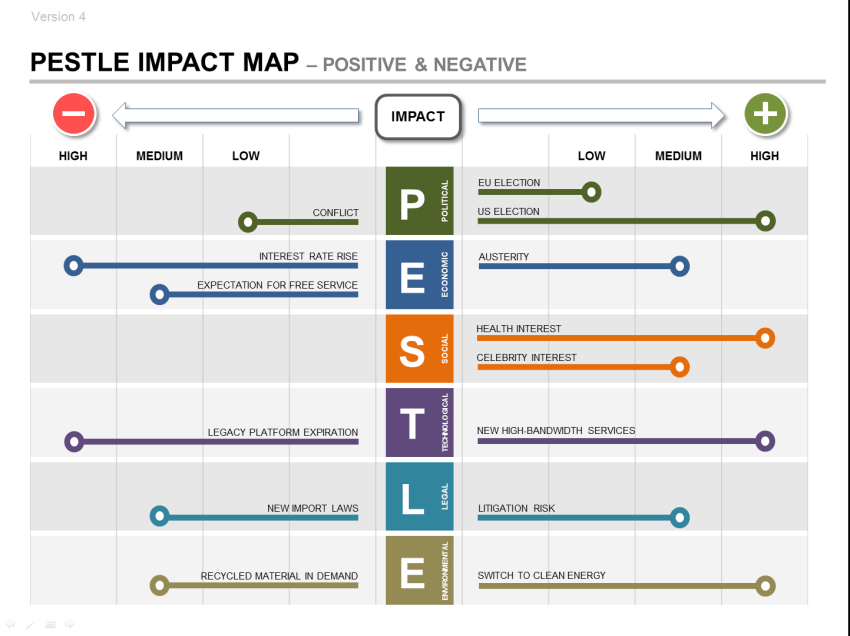 PESTEL-Analyse: EinflussfaktorenPESTEL-Analyse: AuswirkungenPESTELpolitischwirtschaftlichSozio-kulturelltechnologischökologischrechtlichHochMittelTiefTiefMittelHochPpolitischPpolitischPpolitischPpolitischEwirtschaftlichEwirtschaftlichEwirtschaftlichEwirtschaftlichSsozio-kulturellSsozio-kulturellSsozio-kulturellSsozio-kulturellTtechnologischTtechnologischTtechnologischTtechnologischEökologischEökologischEökologischEökologischLrechtlichLrechtlichLrechtlichLrechtlich